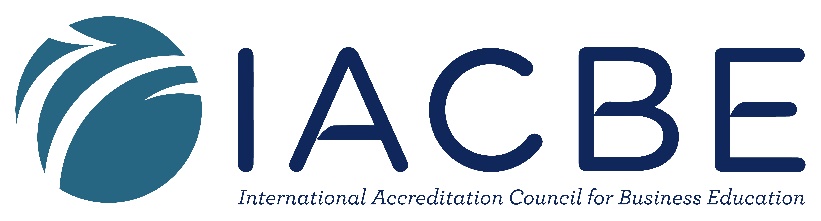 Public Disclosure of Student AchievementInstitution Name: Lewis-Clark State College (LCSC)Business Unit(s) included in this report: Business and Computer Science DivisionAcademic Period Covered: Academic Year 2022 – 2023 Date Report Posted:  February 1, 2024Calculations for Measures PROGRAMMEASURETARGETRESULTBA/BS Business AdministrationRetention Rate70%68%Job Placement/Graduate School Rate60%90%Exit exam: % of students at or above national average60%62%BA/BS AccountingRetention Rate70%70%Job Placement/Graduate School Rate60%80%Exit exam: % of students at or above national average60%29%BA/BS Business ManagementRetention Rate70%70%Job Placement/Graduate School Rate60%83%Exit exam: % of students at or above national average60%48%MEASUREDESCRIPTION AND HOW IT WAS CALCULATEDRetentionThe retention rate is calculated by dividing the total program enrollment from the previous year into the number of those students who either completed their program through graduation or persisted to the 2022-23 academic year.Job Placement RateThe job placement is determined from graduate follow-up surveys and includes 2022-23 graduates who are employed and using skills from their program, or who are furthering their education.Exit ExamExit exam administered in final semester compared to all other United States IACBE accredited schools.